关于召开2019年全国职业院校技能大赛高职组“计算机网络应用”赛项说明会的通知各有关单位：为切实做好2019年全国职业院校技能大赛移计算机网络应用赛项筹备工作，解读2019年大赛技术方案，经研究决定召开赛项说明会。相关事宜通知如下：一、会议时间及地点（一）现场报到时间：2019年5月11日（二）会议时间：5月12日，会期1天（三）会议方式和地点：     1、福建信息职业技术学院综合楼六楼会议室     2、网络会议（会议地址报名后另行邮件通知）     会议方式任选其一。（四）现场报到地点：福州美伦大饭店  酒店总机：0591-87883999地址:福州市鼓楼区北环西路118号（科技厅隔壁）二、参会人员（一）拟报名参加计算机网络应用赛项的代表队指导教师，每队1—2人。（二）计算机网络应用赛项执委会、专家组、裁判组代表；（三）计算机网络应用赛项承办校代表；（四）计算机网络应用合作企业代表。三、会议内容（一）承办校赛项联系人简要介绍赛项筹备工作情况；（二）解读赛项竞赛规程,及其评价体系；（三）竞赛大纲解读；（四）介绍比赛所使用的设备技术特点；（五）赛项安全应急预案； (六) 赛事答疑环节。四、会议费用会议不收取会务费。选择参加现场会议的，住宿统一安排，标准严格遵守国家出差报销管理有关规定，食宿交通费用自理。五、联系方式（一）福建信息职业技术学院： 1、王玥   18695770981/306214276@qq.com（二）企业联系人1、林建强  15959097737/linjianqiang@zrwlkj.com.cn赛项说明会报名专用二维码：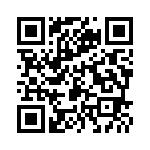 报名截止日期：2019年5月8日https://www.wjx.cn/m/38769759.aspx六、现场会议地点乘车路线福州火车站：火车站南广场上车10或308路公交车至长冠城下车步行130米福州火车南站：地铁1号线（象峰方向）树兜站B出口下车→省农科院站338路或107路长冠城下车步行140米汽车北站：二环路斗门站上车10路或308路长冠城下车步行130米长乐机场：长乐国际机场站上车（空港快线阿波罗专线）锦颐（阿波罗）大酒店站下车步行380米市疾控中心338路公交上车长冠城下车步行140米                       “计算机网络应用”赛项执委会                         福建信息职业技术学院（代章）                              2019年5月1日